Р А С П О Р Я Ж Е Н И Еот 09.07.2020   № 1236-рг. МайкопО закрытии движения транспорта на железнодорожном переезде 25 км. по улице Адыгейской в г. МайкопеВ связи с проведением Белореченской дистанцией пути аварийных работ на железнодорожном переезде 25 км. по улице Адыгейской в                    г. Майкопе: 1. Закрыть движение транспорта по одной полосе движения на железнодорожном переезде 25 км. (ул. Адыгейская) в г. Майкопе с 20:00 часов 10.07.2020 до 06:00 часов 11.07.2020. 2.	Рекомендовать ответственному за проведение работ начальнику участка Северо-Кавказкой дирекции инфраструктуры Белореченской дистанции пути (Панин М.Г.) согласовать с МКУ «Благоустройство муниципального образования «Город Майкоп» организацию движения транспорта на указанном участке улично-дорожной сети на время производства работ, и уведомить отдел ГИБДД ОМВД России по                              г. Майкопу (г. Майкоп, ул. Ворошилова, 225), ФГКУ «1 отряд федеральной противопожарной службы по Республике Адыгея (г. Майкоп, ул. Хакурате, 642) о дате, месте и времени производства работ.3. Разместить настоящее распоряжение на официальном сайте Администрации муниципального образования «Город Майкоп».4. Настоящее распоряжение вступает в силу со дня его подписания.		Глава муниципального образования «Город Майкоп»                                                                           А.Л. Гетманов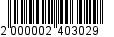 Администрация муниципального 
образования «Город Майкоп»Республики Адыгея 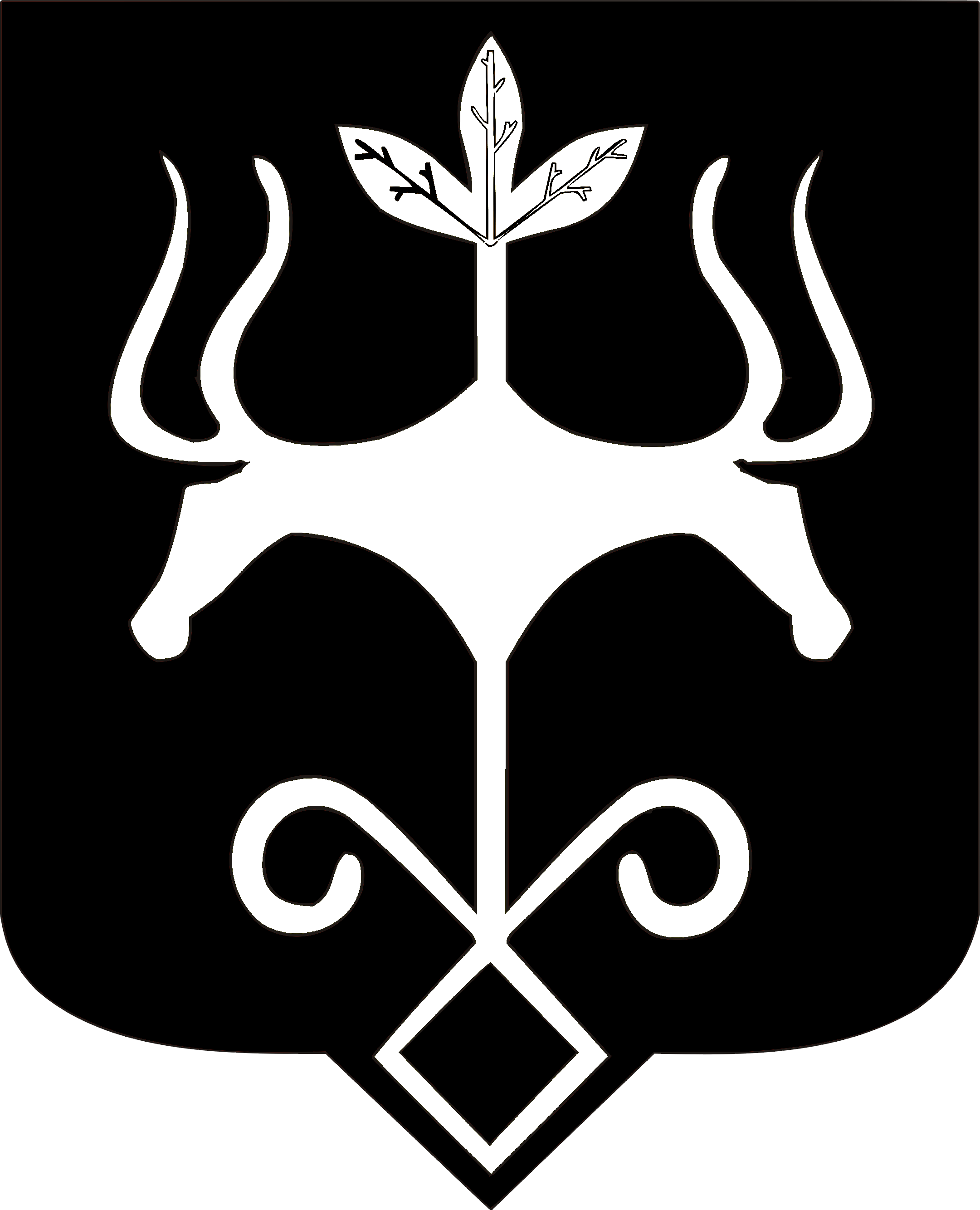 Адыгэ Республикэммуниципальнэ образованиеу 
«Къалэу Мыекъуапэ» и Администрацие